РОССИЙСКАЯ ФЕДЕРАЦИЯТюменская областьЗАКОН ТЮМЕНСКОЙ ОБЛАСТИОБ ОБЩЕСТВЕННОЙ ПАЛАТЕ ТЮМЕНСКОЙ ОБЛАСТИПринят областной Думой 27 мая 2010 годаСтатья 1. Общие положения(в ред. Закона Тюменской области от 08.11.2016 N 89)1. Общественная палата Тюменской области (далее - Общественная палата) обеспечивает взаимодействие граждан Российской Федерации, проживающих в Тюменской области, и некоммерческих организаций, созданных для представления и защиты прав и законных интересов профессиональных и социальных групп, осуществляющих деятельность в Тюменской области (далее - некоммерческие организации), с территориальными органами федеральных органов исполнительной власти, органами государственной власти Тюменской области и органами местного самоуправления, находящимися в Тюменской области (далее - органы местного самоуправления), в целях учета потребностей и интересов граждан, защиты прав и свобод граждан, прав и законных интересов некоммерческих организаций при формировании и реализации государственной политики в целях осуществления общественного контроля за деятельностью территориальных органов федеральных органов исполнительной власти, органов исполнительной власти Тюменской области, органов местного самоуправления, государственных и муниципальных организаций, иных организаций, осуществляющих в соответствии с федеральными законами отдельные публичные полномочия в Тюменской области.2. Общественная палата в соответствии с Федеральным законом от 23 июня 2016 года N 183-ФЗ "Об общих принципах организации и деятельности общественных палат субъектов Российской Федерации" (далее - Федеральный закон N 183-ФЗ) формируется на основе добровольного участия в ее деятельности граждан Российской Федерации и некоммерческих организаций.Статья 2. Цели и задачи Общественной палаты(в ред. Закона Тюменской области от 10.06.2013 N 39)Общественная палата призвана обеспечить согласование общественно значимых интересов граждан, некоммерческих организаций, органов государственной власти Тюменской области и органов местного самоуправления для решения наиболее важных вопросов экономического и социального развития Тюменской области, защиты прав и свобод граждан, развития демократических институтов путем:(в ред. Закона Тюменской области от 08.11.2016 N 89)1) привлечения граждан и некоммерческих организаций;(в ред. Закона Тюменской области от 08.11.2016 N 89)2) выдвижения и поддержки гражданских инициатив, направленных на реализацию конституционных прав, свобод и законных интересов граждан, прав и законных интересов некоммерческих организаций;(в ред. Закона Тюменской области от 08.11.2016 N 89)3) утратил силу с 1 января 2017 года. - Закон Тюменской области от 08.11.2016 N 89;4) выработки рекомендаций органам государственной власти Тюменской области при определении приоритетов в области государственной поддержки некоммерческих организаций, деятельность которых направлена на развитие гражданского общества в Тюменской области;(п. 4 в ред. Закона Тюменской области от 08.11.2016 N 89)5) взаимодействия с Общественной палатой Российской Федерации, общественными палатами субъектов Российской Федерации, а также общественными палатами (советами) муниципальных образований, общественными советами при Тюменской областной Думе и исполнительных органах государственной власти Тюменской области, находящимися в Тюменской области;(п. 5 введен Законом Тюменской области от 06.07.2015 N 74; в ред. Закона Тюменской области от 08.11.2016 N 89)6) оказания информационной, методической и иной поддержки общественным палатам (советам) муниципальных образований, общественным советам при Тюменской областной Думе и исполнительных органах государственной власти Тюменской области, находящимся в Тюменской области, некоммерческим организациям, деятельность которых направлена на развитие гражданского общества в Тюменской области.(п. 6 введен Законом Тюменской области от 08.11.2016 N 89)Статья 2.1. Участие Общественной палаты в совершенствовании законодательства Тюменской области(введена Законом Тюменской области от 04.05.2017 N 21)1. Общественная палата в соответствии с Уставом Тюменской области обладает правом законодательной инициативы в Тюменской областной Думе.2. Регламентом Общественной палаты Тюменской области (далее - Регламент Общественной палаты) определяется процедура подготовки проекта закона Тюменской области для внесения его в порядке реализации права законодательной инициативы на рассмотрение Тюменской областной Думы.Статья 3. Правовая основа деятельности Общественной палаты(в ред. Закона Тюменской области от 10.06.2013 N 39)Общественная палата осуществляет свою деятельность на основе Конституции Российской Федерации, федеральных конституционных законов, федеральных законов и иных нормативных правовых актов Российской Федерации, Устава Тюменской области, настоящего Закона, иных законов и нормативных правовых актов Тюменской области.(в ред. Законов Тюменской области от 10.06.2013 N 39, от 08.11.2016 N 89)Статья 4. Состав и порядок формирования Общественной палаты(в ред. Закона Тюменской области от 08.11.2016 N 89)1. Общественная палата формируется из числа граждан Российской Федерации, проживающих в Тюменской области, в количестве ста двух человек.2. Правом на выдвижение кандидатов в члены Общественной палаты обладают некоммерческие организации.3. К выдвижению кандидатов в члены Общественной палаты не допускаются некоммерческие организации, которые в соответствии с Федеральным законом от 4 апреля 2005 года N 32-ФЗ "Об Общественной палате Российской Федерации" не могут выдвигать кандидатов в члены Общественной палаты Российской Федерации.4. Выдвижение в соответствии с положениями настоящей статьи кандидатов в члены Общественной палаты некоммерческими организациями осуществляется по решению их коллегиальных органов, обладающих соответствующими полномочиями в силу закона или в соответствии с уставами этих организаций, а при отсутствии коллегиальных органов - по решению иных органов, обладающих в силу закона или в соответствии с уставами этих организаций правом выступать от имени этих организаций.5. Каждая организация, деятельность которой в сфере представления и защиты прав и законных интересов профессиональных и социальных групп составляет не менее трех лет, вправе предложить одного кандидата из числа граждан, которые имеют место жительства в Тюменской области.6. Не позднее чем за три месяца до истечения срока полномочий членов Общественной палаты Тюменская областная Дума размещает на своем официальном сайте в информационно-телекоммуникационной сети Интернет информацию о начале процедуры формирования нового состава Общественной палаты, установленной настоящей статьей, и определяет срок для приема предложений от общественных объединений и иных некоммерческих организаций не менее 20 и не более 30 календарных дней со дня начала процедуры формирования нового состава Общественной палаты.7. День размещения на официальном сайте Тюменской областной Думы в информационно-телекоммуникационной сети Интернет информации о начале процедуры формирования нового состава Общественной палаты считается днем начала процедуры формирования нового состава Общественной палаты.8. Губернатор Тюменской области не позднее 50 календарных дней со дня начала процедуры формирования нового состава Общественной палаты утверждает 34 члена Общественной палаты по представлению зарегистрированных в Тюменской области структурных подразделений общероссийских и межрегиональных общественных объединений. Предложения по кандидатам в члены нового состава Общественной палаты, назначаемым Губернатором Тюменской области, направляются в уполномоченный исполнительный орган государственной власти Тюменской области и рассматриваются в порядке, установленном Правительством Тюменской области.9. Тюменская областная Дума не позднее 50 календарных дней со дня начала процедуры формирования нового состава Общественной палаты утверждает 34 члена Общественной палаты по представлению зарегистрированных в Тюменской области некоммерческих организаций, в том числе региональных общественных объединений, в порядке, установленном Регламентом Тюменской областной Думы. Предложения по кандидатам в члены нового состава Общественной палаты, назначаемым Тюменской областной Думой, направляются в Тюменскую областную Думу и рассматриваются в порядке, установленном Регламентом Тюменской областной Думы.10. Члены Общественной палаты, утвержденные в соответствии с частями 8 и 9 настоящей статьи, определяют состав остальных 34 членов Общественной палаты не позднее 80 календарных дней со дня начала процедуры формирования нового состава Общественной палаты из числа кандидатур, представленных местными общественными объединениями в порядке, установленном Регламентом Общественной палаты. Предложения по кандидатам в члены нового состава Общественной палаты направляются местными общественными объединениями в Общественную палату. Не позднее 60 календарных дней со дня начала процедуры формирования нового состава Общественной палаты из числа членов нового состава Общественной палаты, утвержденных в соответствии с частями 8 и 9 настоящей статьи, формируется рабочая группа для рассмотрения поданных предложений по кандидатам. Порядок формирования и деятельности рабочей группы устанавливается Регламентом Общественной палаты.(в ред. Закона Тюменской области от 04.05.2017 N 21)11. Предложение по кандидату в члены нового состава Общественной палаты должно содержать:1) информацию о деятельности общественного объединения или иной некоммерческой организации, подтверждающую соответствие требованиям, установленным частями 2, 3 и 5 настоящей статьи;2) решение общественного объединения или иной некоммерческой организации, действующих в Тюменской области, о выдвижении кандидата в новый состав Общественной палаты, принятое уполномоченным на то органом и оформленное решением (постановлением, выпиской из протокола заседания, собрания, конференции, съезда);3) основные сведения о кандидате биографического характера (в частности, указываются фамилия, имя, отчество, дата, месяц, год рождения, наличие гражданства Российской Федерации, гражданства иностранного государства, двойного гражданства, сведения о судимости кандидата, адрес места жительства, место работы);4) заявление кандидата о его согласии на утверждение членом Общественной палаты.12. Несоответствие предложения по кандидату в члены нового состава Общественной палаты требованиям, установленным частями 2 - 5 и 11 настоящей статьи, является основанием для его возвращения общественному объединению или иной некоммерческой организации.13. Общественная палата является правомочной, если в ее состав вошло более трех четвертых установленного частью 1 настоящего Закона числа членов Общественной палаты. Первое заседание Общественной палаты, образованной в правомочном составе, должно быть проведено не позднее чем через десять календарных дней со дня истечения срока полномочий членов Общественной палаты действующего состава.14. Срок полномочий членов Общественной палаты составляет три года и исчисляется со дня первого заседания Общественной палаты нового состава. Со дня первого заседания Общественной палаты нового состава полномочия членов Общественной палаты действующего состава прекращаются.15. При досрочном прекращении полномочий члена (членов) Общественной палаты в соответствии с пунктами 2 - 8 части 1 статьи 11 настоящего Закона доформирование состава Общественной палаты проводится в случае, если до дня истечения срока полномочий члена (членов) Общественной палаты остается более шести календарных месяцев.16. В случае досрочного прекращения полномочий члена (членов) Общественной палаты, утвержденного (утвержденных) Губернатором Тюменской области и (или) Тюменской областной Думой, председатель Общественной палаты Тюменской области (далее - председатель Общественной палаты) в течение пяти календарных дней со дня досрочного прекращения полномочий члена (членов) Общественной палаты направляет в Тюменскую областную Думу информацию для инициирования процедуры доформирования состава Общественной палаты.17. Тюменская областная Дума в течение 10 календарных дней со дня поступления информации, указанной в части 16 настоящей статьи, размещает на своем официальном сайте в информационно-телекоммуникационной сети Интернет информацию о начале процедуры доформирования состава Общественной палаты и определяет срок для приема предложений от общественных объединений и иных некоммерческих организаций не менее пяти и не более десяти календарных дней со дня начала процедуры доформирования состава Общественной палаты.18. День размещения на официальном сайте Тюменской областной Думы в информационно-телекоммуникационной сети Интернет информации о начале процедуры доформирования состава Общественной палаты считается днем начала процедуры доформирования состава Общественной палаты.19. Губернатор Тюменской области и (или) Тюменская областная Дума не позднее 35 календарных дней со дня начала процедуры доформирования состава Общественной палаты утверждают нового (новых) члена (членов) Общественной палаты в порядке, установленном настоящей статьей.20. В случае досрочного прекращения полномочий члена (членов) Общественной палаты, определенного (определенных) членами Общественной палаты, утвержденными в соответствии с частями 8 и 9 настоящей статьи, доформирование Общественной палаты осуществляется в течение 30 календарных дней со дня досрочного прекращения полномочий указанного (указанных) члена (членов) Общественной палаты в порядке, установленном Регламентом Общественной палаты.Статья 4.1. Член Общественной палаты(введена Законом Тюменской области от 10.06.2013 N 39)1. Членом Общественной палаты может быть гражданин Российской Федерации, проживающий в Тюменской области и достигший возраста восемнадцати лет.(в ред. Закона Тюменской области от 06.07.2015 N 74)2. Членами Общественной палаты не могут быть:1) Президент Российской Федерации, сенаторы Российской Федерации, депутаты Государственной Думы Федерального Собрания Российской Федерации, члены Правительства Российской Федерации, судьи, иные лица, замещающие государственные должности Российской Федерации, лица, замещающие должности федеральной государственной службы, депутаты Тюменской областной Думы, иные лица, замещающие государственные должности Тюменской области, лица, замещающие должности государственной гражданской службы Тюменской области, должности муниципальной службы, а также лица, замещающие муниципальные должности;(в ред. Законов Тюменской области от 08.11.2016 N 89, от 30.11.2020 N 94)2) лица, признанные на основании решения суда недееспособными или ограниченно дееспособными;(в ред. Закона Тюменской области от 08.11.2016 N 89)3) лица, имеющие непогашенную или неснятую судимость;4) лица, имеющие гражданство другого государства (других государств), вид на жительство или иной документ, подтверждающий право на постоянное проживание гражданина Российской Федерации на территории иностранного государства;(п. 4 введен Законом Тюменской области от 06.07.2015 N 74; в ред. Закона Тюменской области от 08.11.2016 N 89)5) лица, членство которых в Общественной палате ранее было прекращено на основании пункта 4 части 1 статьи 11 настоящего Закона.В этом случае запрет на членство в Общественной палате относится только к работе Общественной палаты следующего состава.(п. 5 введен Законом Тюменской области от 08.11.2016 N 89)3. Члены Общественной палаты осуществляют свою деятельность на общественных началах.(часть 3 введена Законом Тюменской области от 08.11.2016 N 89)4. Член Общественной палаты приостанавливает членство в политической партии на срок осуществления своих полномочий.(часть 4 введена Законом Тюменской области от 08.11.2016 N 89)5. Объединение членов Общественной палаты по принципу национальной, религиозной, региональной или партийной принадлежности не допускается.(часть 5 введена Законом Тюменской области от 08.11.2016 N 89)6. Члены Общественной палаты при осуществлении своих полномочий не связаны решениями некоммерческих организаций.(часть 6 введена Законом Тюменской области от 08.11.2016 N 89)7. Отзыв члена Общественной палаты не допускается.(часть 7 введена Законом Тюменской области от 08.11.2016 N 89)Статья 5. Органы Общественной палаты(в ред. Закона Тюменской области от 10.06.2013 N 39)1. Органами Общественной палаты являются:1) совет Общественной палаты Тюменской области (далее - совет Общественной палаты);(п. 1 в ред. Закона Тюменской области от 08.11.2016 N 89)2) председатель Общественной палаты;(п. 2 в ред. Закона Тюменской области от 08.11.2016 N 89)3) комиссии Общественной палаты Тюменской области (далее - комиссии Общественной палаты).(п. 3 введен Законом Тюменской области от 08.11.2016 N 89)2. В состав комиссий Общественной палаты входят члены Общественной палаты.(часть 2 в ред. Закона Тюменской области от 08.11.2016 N 89)3. Для изучения и подготовки к рассмотрению вопросов и выработки рекомендаций по основным направлениям деятельности Общественной палаты ее органами могут создаваться рабочие группы Общественной палаты Тюменской области (далее - рабочие группы Общественной палаты). В состав рабочих групп Общественной палаты могут входить члены Общественной палаты, представители некоммерческих организаций, другие граждане.(в ред. Закона Тюменской области от 08.11.2016 N 89)4. К исключительной компетенции Общественной палаты относится решение следующих вопросов:1) утверждение Регламента Общественной палаты и внесение в него изменений;2) избрание председателя Общественной палаты и заместителя председателя Общественной палаты Тюменской области (далее - заместитель председателя Общественной палаты);3) утверждение количества комиссий и рабочих групп Общественной палаты, их наименований и определение направлений их деятельности;4) избрание председателей комиссий Общественной палаты и их заместителей.(часть 4 введена Законом Тюменской области от 08.11.2016 N 89)5. Общественная палата в период своей работы вправе рассматривать и принимать решения по вопросам, входящим в компетенцию совета Общественной палаты.(часть 5 введена Законом Тюменской области от 08.11.2016 N 89)6. Вопросы, указанные в пунктах 2 - 4 части 4 настоящей статьи, должны быть рассмотрены на первом заседании Общественной палаты, образованной в правомочном составе.(часть 6 введена Законом Тюменской области от 08.11.2016 N 89)Статья 6. Совет Общественной палаты(в ред. Закона Тюменской области от 08.11.2016 N 89)1. Совет Общественной палаты является постоянно действующим органом. В совет Общественной палаты входят председатель Общественной палаты, заместитель председателя Общественной палаты, председатели комиссий Общественной палаты, член Общественной палаты, являющийся представителем в составе Общественной палаты Российской Федерации, руководитель аппарата Общественной палаты. Председателем совета Общественной палаты является председатель Общественной палаты.2. Совет Общественной палаты:1) утверждает план работы Общественной палаты на год и вносит в него изменения;2) принимает решение о проведении внеочередного заседания Общественной палаты;3) определяет дату проведения и утверждает проект повестки дня заседания Общественной палаты;4) вносит в Правительство Тюменской области предложение по кандидатуре на должность руководителя аппарата Общественной палаты;5) принимает решение о привлечении к работе Общественной палаты граждан и некоммерческих организаций, представители которых не вошли в ее состав;6) направляет запросы Общественной палаты в территориальные органы федеральных органов исполнительной власти, органы государственной власти Тюменской области, органы местного самоуправления, государственные и муниципальные организации, иные организации, осуществляющие в соответствии с федеральными законами отдельные публичные полномочия в Тюменской области;7) разрабатывает и представляет на утверждение Общественной палаты Кодекс этики членов Общественной палаты Тюменской области (далее - Кодекс этики членов Общественной палаты);8) дает поручения председателю Общественной палаты, комиссиям Общественной палаты, председателям комиссий Общественной палаты, руководителям рабочих групп Общественной палаты;9) вносит предложения по изменению Регламента Общественной палаты;10) осуществляет иные полномочия в соответствии с законодательством Тюменской области и Регламентом Общественной палаты.3. Предложение по кандидатуре на должность руководителя аппарата Общественной палаты вносится советом Общественной палаты в Правительство Тюменской области в течение трех месяцев после формирования нового состава Общественной палаты.Статья 7. Утратила силу. - Закон Тюменской области от 10.06.2013 N 39.Статья 8. Председатель Общественной палаты(в ред. Закона Тюменской области от 08.11.2016 N 89)1. Председатель Общественной палаты избирается из числа членов Общественной палаты открытым голосованием.2. Председатель Общественной палаты:1) организует работу совета Общественной палаты;2) определяет обязанности заместителя председателя Общественной палаты по согласованию с советом Общественной палаты;3) представляет Общественную палату в отношениях с органами государственной власти, органами местного самоуправления, некоммерческими организациями, гражданами;4) выступает с предложением о проведении внеочередного заседания совета Общественной палаты;5) подписывает решения, обращения и иные документы, принятые Общественной палатой, советом Общественной палаты, а также запросы Общественной палаты;6) осуществляет общее руководство деятельностью аппарата Общественной палаты;7) осуществляет иные полномочия в соответствии с законодательством Тюменской области и Регламентом Общественной палаты.Статья 9. Регламент Общественной палаты(в ред. Закона Тюменской области от 08.11.2016 N 89)1. Общественная палата утверждает Регламент Общественной палаты.2. Регламентом Общественной палаты устанавливаются:1) порядок участия членов Общественной палаты в ее деятельности;2) сроки и порядок проведения заседаний Общественной палаты;3) состав, полномочия и порядок деятельности совета Общественной палаты;4) полномочия и порядок деятельности председателя Общественной палаты и заместителя председателя Общественной палаты;5) порядок формирования и деятельности комиссий и рабочих групп Общественной палаты, а также порядок избрания и полномочия их руководителей;6) порядок прекращения и приостановления полномочий членов Общественной палаты в соответствии с действующим законодательством;7) порядок деятельности аппарата Общественной палаты Тюменской области (далее - аппарат Общественной палаты);8) формы и порядок принятия решений Общественной палаты;9) порядок привлечения к работе Общественной палаты граждан, а также некоммерческих организаций, представители которых не вошли в ее состав, и формы их взаимодействия с Общественной палатой;10) иные вопросы внутренней организации и порядка деятельности Общественной палаты.3. Изменения в Регламент Общественной палаты утверждаются решением Общественной палаты по представлению совета Общественной палаты или по инициативе не менее чем одной трети членов Общественной палаты.Статья 9.1. Кодекс этики членов Общественной палаты(введена Законом Тюменской области от 08.11.2016 N 89)Совет Общественной палаты разрабатывает и представляет на утверждение Общественной палаты Кодекс этики членов Общественной палаты. Выполнение требований, предусмотренных Кодексом этики членов Общественной палаты, является обязательным для членов Общественной палаты.Статья 10. Организация деятельности Общественной палаты(в ред. Закона Тюменской области от 08.11.2016 N 89)1. Основными формами деятельности Общественной палаты являются заседания Общественной палаты, заседания совета Общественной палаты, заседания комиссий и рабочих групп Общественной палаты.2. Первое заседание Общественной палаты нового созыва созывается Губернатором Тюменской области и открывается старейшим членом Общественной палаты.3. Заседания Общественной палаты проводятся в соответствии с планом работы Общественной палаты, но не реже одного раза в четыре месяца и считаются правомочными, если на них присутствует более половины установленного частью 1 статьи 4 настоящего Закона числа членов Общественной палаты.4. Общественная палата обладает правами, установленными статьей 11 Федерального закона N 183-ФЗ.4.1. Общественная палата в соответствии с федеральными законами формирует общественные советы по проведению независимой оценки качества условий оказания услуг организациями в сфере культуры, охраны здоровья, образования, социального обслуживания.(часть 4.1 введена Законом Тюменской области от 06.06.2018 N 48)5. Члены Общественной палаты принимают личное участие в работе Общественной палаты.6. Общественная палата возмещает расходы, связанные с осуществлением полномочий членов общественной наблюдательной комиссии, образованной в Тюменской области, и оказывает содействие в материально-техническом и информационном обеспечении деятельности соответствующей общественной наблюдательной комиссии.(часть 6 введена Законом Тюменской области от 27.10.2023 N 70)Статья 11. Прекращение и приостановление полномочий члена Общественной палаты(в ред. Закона Тюменской области от 10.06.2013 N 39)1. Полномочия члена Общественной палаты прекращаются в порядке, предусмотренном Регламентом Общественной палаты, в случае:1) истечения срока его полномочий;2) подачи им заявления о выходе из состава Общественной палаты;3) неспособности его в течение длительного времени по состоянию здоровья участвовать в работе Общественной палаты;4) грубого нарушения им Кодекса этики членов Общественной палаты - по решению не менее двух третей установленного числа членов Общественной палаты, принятому на заседании Общественной палаты;5) смерти члена Общественной палаты;6) систематического в соответствии с Регламентом Общественной палаты неучастия без уважительных причин в заседаниях Общественной палаты, работе ее органов;7) выявления обстоятельств, не совместимых в соответствии с частью 2 статьи 4.1 настоящего Закона со статусом члена Общественной палаты;8) если по истечении 30 дней со дня первого заседания Общественной палаты член Общественной палаты не выполнил требование, предусмотренное частью 4 статьи 4.1 настоящего Закона.(часть 1 в ред. Закона Тюменской области от 08.11.2016 N 89)2. Полномочия члена Общественной палаты приостанавливаются в порядке, предусмотренном Регламентом Общественной палаты, в случае:(в ред. Законов Тюменской области от 10.06.2013 N 39, от 08.11.2016 N 89)1) предъявления ему в порядке, установленном уголовно-процессуальным законодательством Российской Федерации, обвинения в совершении преступления;2) назначения ему административного наказания в виде административного ареста;3) регистрации его в качестве кандидата на должность Президента Российской Федерации, кандидата в депутаты законодательного органа, кандидата на должность высшего должностного лица субъекта Российской Федерации, кандидата на замещение муниципальной должности, доверенного лица или уполномоченного представителя кандидата (избирательного объединения).(п. 3 введен Законом Тюменской области от 08.11.2016 N 89; в ред. Закона Тюменской области от 26.10.2022 N 58)Статья 12. Решения Общественной палаты(в ред. Закона Тюменской области от 08.11.2016 N 89)Решения Общественной палаты принимаются в форме заключений, предложений и обращений и носят рекомендательный характер.Статья 12.1. Аппарат Общественной палаты(введена Законом Тюменской области от 08.11.2016 N 89)1. Организационное, правовое, аналитическое, информационное, документационное, финансовое и материально-техническое обеспечение деятельности Общественной палаты осуществляется аппаратом Общественной палаты.2. Аппарат Общественной палаты является подразделением государственного учреждения Тюменской области, определяемого Правительством Тюменской области.3. Руководитель аппарата Общественной палаты назначается на должность и освобождается от должности Правительством Тюменской области по представлению совета Общественной палаты.Статья 13. Осуществление Общественной палатой общественного контроля(в ред. Закона Тюменской области от 06.07.2015 N 74)1. Для осуществления общественного контроля Общественная палата вправе привлекать в качестве организаторов или участников иных субъектов общественного контроля и (или) лиц, предусмотренных законодательством Российской Федерации об общественном контроле.2. Общественная палата вправе выступать инициатором проведения общественной экспертизы и общественной проверки.Общественная экспертиза призвана способствовать реализации гражданами Российской Федерации права на участие в управлении делами государства, соблюдению прав и свобод человека и гражданина, прав и законных интересов общественных объединений и иных негосударственных некоммерческих организаций.(абзац введен Законом Тюменской области от 13.02.2019 N 5)Порядок проведения общественной экспертизы, организатором которой является Общественная палата, устанавливается Регламентом Общественной палаты в соответствии с действующим законодательством.(абзац введен Законом Тюменской области от 13.02.2019 N 5)3. В целях установления единообразия практики осуществления общественного контроля в Тюменской области Общественная палата может разрабатывать методические рекомендации, типовые положения, иные документы, закрепляющие механизм осуществления общественного контроля.Статья 14. Поддержка Общественной палатой гражданских инициатив(в ред. Закона Тюменской области от 10.06.2013 N 39)1. Общественная палата осуществляет сбор и обработку информации об инициативах граждан.(в ред. Закона Тюменской области от 10.06.2013 N 39)2. Общественная палата проводит слушания и иные мероприятия по общественно важным вопросам в порядке, установленном Регламентом.(в ред. Закона Тюменской области от 10.06.2013 N 39)3. Общественная палата доводит до сведения граждан информацию об инициативах, указанных в части 1 настоящей статьи.(в ред. Закона Тюменской области от 10.06.2013 N 39)Статья 15. Содействие членам Общественной палаты(в ред. Закона Тюменской области от 08.11.2016 N 89)Органы государственной власти Тюменской области, органы местного самоуправления и их должностные лица обязаны оказывать содействие членам Общественной палаты в исполнении ими полномочий, установленных Федеральным законом N 183-ФЗ, настоящим Законом, иными нормативными правовыми актами Тюменской области, Регламентом Общественной палаты.Статья 16. Информационное обеспечение деятельности Общественной палаты(в ред. Закона Тюменской области от 06.07.2015 N 74)1. Деятельность Общественной палаты подлежит освещению в средствах массовой информации.2. Общественной палатой создается официальный сайт, на котором размещается информация о деятельности Общественной палаты с указанием адресов электронной почты, по которым пользователем информации может быть направлен запрос и получена запрашиваемая информация, а также информация, требования об обеспечении открытого доступа к которой содержатся в законодательстве Российской Федерации об общественном контроле.3. Определение и обнародование результатов общественного контроля осуществляются Общественной палатой в порядке, установленном Федеральным законом от 21.07.2014 N 212-ФЗ "Об основах общественного контроля в Российской Федерации".Статья 17. Финансовое обеспечение деятельности Общественной палаты(в ред. Закона Тюменской области от 08.11.2016 N 89)1. Финансовое обеспечение деятельности Общественной палаты, в том числе возмещения расходов, связанных с осуществлением полномочий членов общественной наблюдательной комиссии, образованной в Тюменской области, осуществляется за счет средств областного бюджета.(в ред. Закона Тюменской области от 27.10.2023 N 70)2. Финансовое обеспечение содержания аппарата Общественной палаты осуществляется за счет средств областного бюджета.3. Возмещение расходов, связанных с осуществлением полномочий членов общественной наблюдательной комиссии, образованной в Тюменской области, осуществляется в соответствии с нормативным правовым актом Правительства Тюменской области.(часть 3 введена Законом Тюменской области от 27.10.2023 N 70)Статья 17.1. Гарантии деятельности членов Общественной палаты(в ред. Закона Тюменской области от 08.11.2016 N 89)1. Членам Общественной палаты компенсируются расходы, понесенные ими за счет собственных средств, связанные с участием в мероприятиях при осуществлении полномочий членов Общественной палаты, проводимых на территории Российской Федерации, вне их постоянного места жительства.2. Компенсация расходов, указанных в части 1 настоящей статьи, осуществляется на основании личного заявления члена Общественной палаты, согласованного с председателем Общественной палаты.3. Выплата компенсации осуществляется в соответствии с нормативным правовым актом Правительства Тюменской области, регламентирующим возмещение расходов, связанных с осуществлением членами Общественной палаты своих полномочий.(часть 3 в ред. Закона Тюменской области от 14.02.2017 N 3)Статья 18. Утратила силу с 1 января 2017 года. - Закон Тюменской области от 08.11.2016 N 89.Статья 19. Вступление в силу настоящего ЗаконаНастоящий Закон вступает в силу со дня его официального опубликования.Губернатор Тюменской областиВ.ЯКУШЕВг. Тюмень10 июня 2010 годаN 29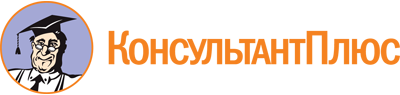 Закон Тюменской области от 10.06.2010 N 29
(ред. от 27.10.2023)
"Об Общественной палате Тюменской области"
(принят Тюменской областной Думой 27.05.2010)Документ предоставлен КонсультантПлюс

www.consultant.ru

Дата сохранения: 26.11.2023
 10 июня 2010 годаN 29Список изменяющих документов(в ред. Законов Тюменской области от 10.06.2013 N 39,от 06.07.2015 N 74, от 08.12.2015 N 133, от 08.11.2016 N 89,от 14.02.2017 N 3, от 04.05.2017 N 21, от 06.06.2018 N 48,от 13.02.2019 N 5, от 30.11.2020 N 94, от 26.10.2022 N 58,от 27.10.2023 N 70)